BİLGİSAYAR MÜHENDİSLİĞİ BÖLÜMÜTEZ BAŞLIĞINI BURAYA YAZINIZ Öğrencinin Okul No Adı SOYADIDanışman:Unvanı Adı SoyadıBİLGİSAYAR MÜHENDİSLİĞİNDE TASARIM I-II TEZİAy-YılSEYDİŞEHİR Her Hakkı SaklıdırLİSANS BİTİRME ÖDEVİ SONUÇ FORMU………………………………. tarafından ……………………………….. danışmanlığında hazırlanan “……………………………………………..” başlıklı lisans bitirme ödevi tarafımızdan incelenmiş, kapsamı ve niteliği açısından,         ... / … / 20… tarihinde bir Lisans Bitirme Ödevi olarak kabul edilmiştir / edilmemiştir. TEZ BİLDİRİMİBu tezdeki bütün bilgilerin etik davranış ve akademik kurallar çerçevesinde elde edildiğini ve tez yazım kurallarına uygun olarak hazırlanan bu çalışmada bana ait olmayan her türlü ifade ve bilginin kaynağına eksiksiz atıf yapıldığını bildiririm.DECLARATION PAGEI hereby declare that all information in this document has been obtained and presented in accordance with academic rules and ethical conduct. I also declare that, as required by these rules and conduct, I have fully cited and referenced all material and results that are not original to this work.Seydişehir,  …./…./ 20…      İmzaÖğrencinin Adı SOYADI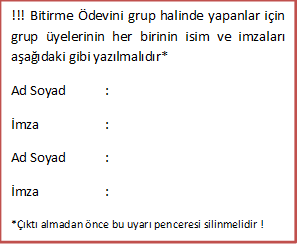 ÖZETTEZ BAŞLIĞINI BURAYA YAZINIZTürkçe özet metninin yazmaya buradan başlayınız	10 punto  olmalı Anahtar Kelimeler: 4-8 adet anahtar kelime yazınız. Alfabetik sırada ve10 punto olmalıABSTRACTTEZ BAŞLIĞININ İNGİLİZCE’SİNİ BURAYA YAZINIZTürkçe özet metninin İngilizce’sini yazmaya buradan başlayınız. ……….…… ……………………………………………………………………………………………...... .................................	  10 punto olmalı …………… ………………….………………………………………………………………………………………………………………….…………………………………………………………………………………………Keywords: Türkçe özetteki anahtar kelimelerin İngilizce’sini yazınız. Alfabetik sırada ve 10 punto olmalıÖNSÖZÖnsöz metnini yazım kılavuzuna uygun olarak yazmaya buradan başlayınız. Bu kısımda proje metni içinde yazımı durumunda anlatım bütünlüğünü bozacağı varsayılan, yalnız projeyi hazırlayan tarafından sunulmak istenen çalışma ile ilgili ek bilgiler ile çalışmayı etkileyen faktörlerden bahsedilir. Klasik önsöz düzeninde ve en çok bir sayfa olarak yazılmalıdır. 	Önsözün son kısmında proje çalışmasında doğrudan katkısı bulunan kişilerle, doğrudan ilgili olmadığı halde olağan görevi dışında katkıda bulunmuş kişi ve/veya kuruluşlara teşekkür edilebilir. Teşekkür edilen kişilerin unvanı (varsa), adı soyadı, görevli olduğu kuruluş ve çalışmaya olan katkısı kısa ve öz bir şekilde belirtilebilir. Proje çalışması herhangi bir kurumdan destek alarak gerçekleşmişse, projenin ve projeye destek sağlayan ilgili kuruluşun adı da bu bölümde belirtilmelidir. Öğrencinin Okul No - Adı SOYADISEYDİŞEHİR  - Yıl İÇİNDEKİLERÖZET	ivABSTRACT	vÖNSÖZ	viİÇİNDEKİLER	viiŞEKİLLER DİZİNİ	viiiÇİZELGELER DİZİNİ	ixSİMGELER VE KISALTMALAR	x1. GİRİŞ	11.1. Birinci Bölüm İkinci Derece Başlık	11.1.1. Birinci bölüm üçüncü derece başlık	12. KAYNAK ARAŞTIRMASI	22.1. İkinci Bölüm İkinci Derece Başlık	22.1.1. İkinci bölüm üçüncü derece başlık	23. MATERYAL VE YÖNTEM	33.1. Üçüncü Bölüm İkinci Derece Başlık	33.1.1. Üçüncü bölüm üçüncü derece başlık	34. ARAŞTIRMA SONUÇLARI VE TARTIŞMA	54.1. Dördüncü Bölüm İkinci Derece Başlık	54.1.1. Dördüncü bölüm üçüncü derece başlık	55. SONUÇLAR VE ÖNERİLER	65.1 Sonuçlar	65.2 Öneriler	66. KAYNAKLAR	7EKLER	9ÖZGEÇMİŞ	10ŞEKİLLER DİZİNİŞekil 2.1. Başlık Numaralandırma Örneği	3ÇİZELGELER DİZİNİÇizelge 2.1. Direnç Renk Kodları	5SİMGELER VE KISALTMALARSimgeler 		: Tesis Sayısı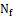 D		: Yıldaki Gün SayısıKısaltmalarNFC	: Yakın Alan İletişimi (Near Field Comminucation)RAM:	: Rastgele Erişimli Bellek (Random Access Memory)1. GİRİŞGiriş bölümünü yazmaya buradan başlayınız. Yazı karakteri Times New Roman 12 puntodur. Proje yazımında l.5 satır aralığı kullanılmalıdır. Ancak, proje bildirimi, özet, içindekiler, simgeler ve kısaltmalar listesi, çizelgeler, şekillerin ve çizelgelerin açıklamaları, dipnotlar ve kaynaklar listesinin yazımında ise 1.0 satır aralığı kullanılmalıdır. Paragraflarda 1.25 cm’lik girinti kullanılmalıdır. Paragraflar arasında boşluk bırakılmamalıdır.1.1. Birinci Bölüm İkinci Derece Başlık1.1.1. Birinci bölüm üçüncü derece başlık1.1.1.1. Birinci bölüm dördüncü derece başlık2. KAYNAK ARAŞTIRMASIKaynak araştırması bölümünü yazmaya buradan başlayınız.2.1. İkinci Bölüm İkinci Derece Başlık2.1.1. İkinci bölüm üçüncü derece başlık2.1.1.1. İkinci bölüm dördüncü derece başlık3. MATERYAL VE YÖNTEMMateryal ve metot bölümünü yazmaya buradan başlayınız. Materyal ve Metot başlığı kullanmıyorsanız diğer kullandığınız başlığı buraya yazınız.3.1. Üçüncü Bölüm İkinci Derece Başlık3.1.1. Üçüncü bölüm üçüncü derece başlık3.1.1.1. Üçüncü bölüm dördüncü derece başlık…………………………………………………………………………………………………………………………………………….Çizelge 3.1. Atomu oluşturan taneciklerin kütleleri ve yükleri                             Dipnot (varsa)…………………………………………………………………………………………………………………………………………….…………………………………………………………………………………………………………………………………………….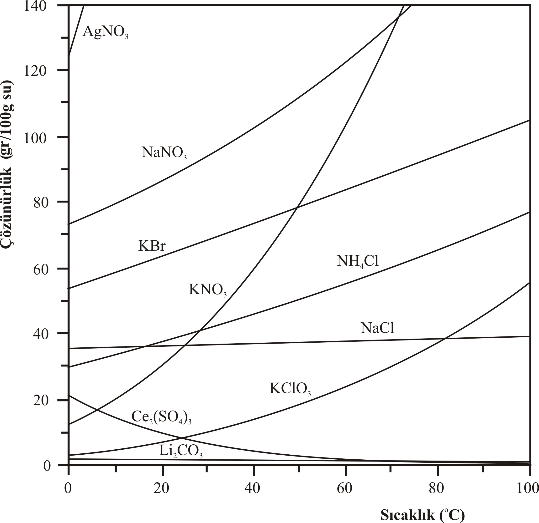 Şekil 1.1.  Bazı tuzların 1.0 atm basınçta sudaki çözünürlüklerinin sıcaklıkla değişimi…………………………………………………………………………………………………………………………………………….4. ARAŞTIRMA SONUÇLARI VE TARTIŞMAAraştırma sonuçları ve tartışma bölümünü yazmaya buradan başlayınız.4.1. Dördüncü Bölüm İkinci Derece Başlık4.1.1. Dördüncü bölüm üçüncü derece başlık4.1.1.1. Dördüncü bölüm dördüncü derece başlık5. SONUÇLAR VE ÖNERİLERSonuçlar ve Öneriler5.1 SonuçlarSonuçlar bölümünü yazmaya buradan başlayınız.5.2 ÖnerilerÖneriler bölümünü yazmaya buradan başlayınız.6. KAYNAKLARAkdemir, B., Güneş, S. and Genç, A., 2009, Artificial neural network training models in prediction of concrete compressive strength using euclidean normalization method, 3rd Int. Conf. on Complex Systems and Applications-ICCSA 2009, Le Havre-France,  160-165.Anonim, 2006, Tarım istatistikleri özeti, DİE Yayınları, No;12, Ankara, 22-23.Anonymous, 1989, Farm accountancy data network, an A-Z of methodology” Commission Report of the EC, Brussels, 16-19.Corliss, R., 1993,  Pacific Overtures Times, 142 (11), 68-70.Dasgupta, D., 1998, Artificial immune systems and their applications, Springer-Verlag, Berlin - Heidelnerg, 45-52.De Castro, L. N. and Von Zuben, F. J., 2000,  Artificial immune systems: Part I- Basic theory and applications,  DCA-RT 02/00, Brasil, 23-28.Güneş, S. ve Polat, K., 2009, Elektrokardiyogram (EKG) aritmi teşhisinde en az kareli destek vektör makinaları kullanımına dayalı medikal teşhis destek sistemi, 13. Biyomedikal Mühendisliği Ulusal Toplantısı, BİYOMUT-2009, İstanbul, 170-173.Holland, M., 2002, Guide to citing Internet sources [online], Poole, Bournemouth University, http://www.bournemouth.ac.uk/library/using/guide_to_citing_ internet_ sourc.html [Ziyaret Tarihi: 4 Kasım 2002].Mason, J., 1832, Map of the countries lying between Spain and India, 1:8.000.000, London: Ordnance Survey.Özbay, Y., 1999, EKG aritmilerini hızlı tanıma, Doktora Tezi, Necmettin Erbakan Üniversitesi Fen Bilimleri Enstitüsü, Konya, 10-15.Özgören, M., 2006, Flow Structure in the downstream of square and circular cylinders, Flow Measurement and Instrumentation, 17 (4), 225-235.Diğer örneklenmeyen kaynakları benzer şekilde yazınız.EKLER EK-1 Uygun bir başlık buraya yazılmalıdır.ÖZGEÇMİŞKİŞİSEL BİLGİLEREĞİTİMİŞ DENEYİMLERİUZMANLIK ALANIYABANCI DİLLERBELİRTMEK İSTEĞİNİZ DİĞER ÖZELLİKLERYAYINLAR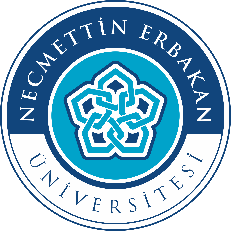 T.C.NECMETTİN ERBAKAN ÜNİVERSİTESİSEYDİŞEHİR AHMET CENGİZ MÜHENDİSLİK FAKÜTESİ 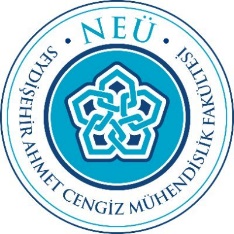 Unvan Ad SOYADDanışmanUnvan Ad SOYADDanışmanUnvan Ad SOYADJüri ÜyesiUnvan Ad SOYADJüri ÜyesiUnvan Ad SOYADBölüm BaşkanıUnvan Ad SOYADBölüm BaşkanıMaddeF2Cl2Br2I2Atom çapı (Å)0,570,971,121,32Kaynama noktası (C)1883459184Standart şartlardaki fiziksel haligazgazsıvıkatıAdı Soyadı	:Uyruğu	:Doğum Yeri ve Tarihi	:Telefon	:Faks	:e-mail	:DereceAdı, İlçe, İlBitirme YılıLise	:Üniversite	:Yüksek Lisans	:Doktora	:YılKurumGörevi